Управление образования Администрации муниципального образования «Город Можга»Муниципальное бюджетное общеобразовательное учреждение «Средняя общеобразовательная школа № 5»Номинация: «Мой выбор профессии»ПроектПервые шаги в аграрную профессиюМожга 2024СодержаниеВведение	3I.Теоретическая часть	41.1Востребованные профессии в современном мире	41.2Организация профориентации в МБОУ «СОШ№5»	61.3Учебный проект	81.4Организация учебной деятельности в МБОУ «СОШ№5»	101.5Профессии агропромышленного комплекса	12II.Практическая часть	132.1Программа события	132.2Необходимые ресурсы	14Заключение	15Список литературы	16Приложения	17ВведениеПроблема- мир меняется с бешенной скоростью и не всегда общество готово меняться так же быстро. Обилие информации, новые профессии – все это влечет за собой проблему не информированности школьников. Современные дети, учась и окончив школу, все так же знают о традиционных профессиях – учитель, врач, инженер. Но при этом каждый из них хочет иметь самостоятельный заработок и быть успешным. Где взять информацию о профессиях, которые востребованы в современном мире? Эту проблему мы пытаемся решить реализацией своего проекта. Выпускники поступают в учебные заведения по воле родителей или «за компанию». А после окончания учебы многие остаются там, где обучались, так как они думают, что в нашем небольшом городе реализоваться невозможно. Это еще одна проблема – миграция молодежи из нашего города.Цель проекта -  в течение 2024 -2025 учебного года провести 8 мероприятий по профориентации для 40 старшеклассников города Можги через знакомство с агропромышленными предприятиями города, встречи с успешными людьми для вовлечения детей к осознанному выбору профессии.Задачи:Организация мероприятий по профориентации;Организация встреч с успешными людьми;Проведение квестов по предприятиям города Можга;Повышение осознанности выбора профессии;Гипотеза- проведение мероприятий по профориентации поможет сделать школьникам осознанный выбор профессииПредмет- профориентация старшеклассниковОбъект- серия мероприятий по профориентации со старшеклассниками города МожгиЦелевая аудитория- школьники от 16 летМетоды- опрос, интервью, изучение литературы, практический методТеоретическая частьВостребованные профессии в современном миреВостребованность - показатель потребности в профессии работодателя. Часто термин востребованность определяют, как «спрос на профессию». Мир не стоит на месте, появляются новые профессии, старые более усовершенствуются.Выбор профессии - один из главных жизненных выборов, совершаемых человеком в юном возрасте, так как выбирая профессию, он выбирает и образ жизни. Количество профессий в наши дни измеряется пятизначным числом, а их мир представляет собой подвижную картину. По данным же разных исследователей, девятиклассники, например, могут назвать в среднем лишь 20 профессий, поэтому профориентация зачастую носит стихийный характер, изучение мотивов выбора профессии школьниками показало, что значит роль в этом играют советы окружающих: друга, родителей, СМИ. Около 40% подростков выбирают профессию, ориентируясь на содержание деятельности. Выбирая профессии, как правило делают упор на свои интересы, склонности, не учитывая при этом психофизических возможностей, интеллект, потенциал, профессионально-значимые качества личности.Будущая профессия является основным звеном для осуществления нормальной жизнедеятельности человека. Поэтому очень важно выбирать профессию именно ту, где можно проявить себя с хорошей стороны, быть нужным для общества. Необходимо оценивать реальную возможность в получении профессии. Что же касается мнения окружающих, в том числе родителей, то это, безусловно, важный момент при выборе профессии, но не самый важный. Необходимо четко осознавать разницу между рынком труда, когда работали мама и папа, и нынешним, о котором они, возможно, не полностью осведомлены. Можно воспользоваться Интернетом и изучить ситуацию, почитать отзывы людей разных профессий или попросить знакомых людей поделиться своим опытом. Проанализировав все вместе взятое, стоит самому определиться, как действовать дальше. От характера и личностных качеств зависит то, каким специалистом он станет. Не стоит ставить планку выше своих возможностей. Не стоит окунаться с головой в медицину, если химия и биология являлись сложными и непонятными предметами. Хороший программист не получится из того, кто не дружил с математикой и информатикой. Учитель без творческих способностей, терпеливости и любви к детям обречет себя на душевное расстройство.Будущую профессию необходимо выбирать с учетом только личных качеств и способностей. Групповое чувство, ориентация на друзей или советы родителей не помогут в формировании собственной самооценки. Поэтому прислушиваться к рекомендациям можно, но стараться им полностью соответствовать не нужно. У каждого человека всегда должно быть собственное мнение. Перед началом работы над проектом нами был проведен онлайн-опрос для старшеклассников нашей школы. В нем приняли участие 30 учеников 9 класса (Приложение 1)На первый вопрос (Какие профессии ты знаешь?) большинство написали традиционные профессии- врач, учитель, полицейский, пожарный, повар.На второй вопрос (Определился ли ты с профессией?) 40% участников ответили «ДА», а 60% еще не определились с выбором профессии. (Приложение 2)На третий вопрос (Хватает ли тебе информации о профессиях в интернете?) 40% участников ответили «ДА», 23% ответили «НЕТ», и 37% затрудняются ответить на этот вопрос. (Приложение 3)На четвертый вопрос (Нужно ли в нашей школе проводить мероприятия по профориентации?) все участники ответили «ДА». (Приложение 4)По результатам онлайн-опроса ясно, что выбор профессии был и остается непростым делом, что вполне понятно: выбирая будущую деятельность, человек выбирает свое место в обществе и свою судьбу. Для многих школьников трудно определиться с профессией, поэтому нужно проводить мероприятия по профориентации. Это еще раз показывает актуальность нашего проекта «Первые шаги в профессию».Организация профориентации в МБОУ «СОШ№5»Чтобы узнать о профориентационной работе, которая осуществляется в нашей школе, было проведено интервью с педагогом – психологом, которая отвечает за реализацию данного направления. (Приложение 5)Из интервью мы узнали, что в МБОУ «СОШ № 5» реализуется программа профориентации школьников, которая предполагает побудить старшеклассников к активному самопознанию, исследованию собственных познавательных ресурсов и возможностей, а также помочь им сориентироваться в планах на будущую жизнь. Данный курс способствует активизации процесса самопознания, позволит учащимся ориентироваться в мире профессий и специальностей, поможет им в выборе будущей деятельности и уменьшит вероятность ошибок при выборе профессии. Целью программы является оказание психологической помощи учащимся 7-9 классов в личностном и профессиональном самоопределении и выборе с учётом профиля обучения на ближайшие годы, а затем профессии. Каждый год педагог- психолог школы проводит диагностику, с целью профориентации. В своей работе использует методики, которые представлены ниже. Содержание программы предполагает побудить старшеклассников к активному самопознанию, исследованию собственных познавательных ресурсов и возможностей, а также помочь им сориентироваться в планах на будущую жизнь.     Задачи реализации курса состоят в том, чтобы учащиеся: - составили целостное представление о мире профессий; - освоили понятия, характеризующие профессиональную деятельность человека; - исследовали собственные познавательные интересы, склонности, способности; - определили пути и способы развития познавательных и личностных возможностей в системе образовательной подготовки к будущей профессии.Методы ведения занятий выбирались, исходя из их выраженной практической направленности. Перечень методов работы на занятиях включает, кроме информирования, применение диагностических методик, дискуссию, ролевое проигрывание, психотехнические приёмы. В процессе преподавания курса используются разнообразные формы организации занятий: индивидуальные и групповые беседы, тестирование, ролевые игры, деловые игры.Методики диагностики по профориентационной работеЛичностный опросник Ганса Айзенка (EPI) Это методика, направленная на изучение индивидуально-психологических черт личности. Опросник Юнга –методика направлена на выявление типологических особенностей личности."Карта интересов"- Опросник разработан А.Е. Голомштоком. Предназначен для изучения интересов и склонностей школьников.Тест Холланда- данная методика направлена на определение профессионального типа личности. Так же разработан цикл занятий, в ходе которых ребята знакомятся с такими понятиями, как личность, самооценка, личный опыт. Знакомятся с секретами выбора профессий. Выделяют основные признаки профессиональной деятельности. Знакомятся с свойствами нервной системы в профессиональной деятельности, а также познают то, как темперамент влияет на профессиональное становление личности. Учебный проектСегодня, когда ключевым элементом модернизации российской школы является федеральный государственный образовательный стандарт, реализация которого закреплена новым Законом «Об образовании РФ», возникает необходимость сделать акцент на организации проектной и исследовательской деятельности школьников как эффективных методов, формирующих умение учащихся самостоятельно добывать новые знания, работать с информацией, делать выводы и умозаключении. Другими словами - то, что дети могут сделать сегодня вместе, завтра каждый из них сможет сделать самостоятельно. Этим обусловлено введение в образовательный контекст методов и технологий на основе проектной и исследовательской деятельности обучающихся. Проектная деятельность в обновленном ФГОС занимает значимое место. Она выступает как:одно из требований к метапредметным результатам;составная часть требований к предметным результатам;оцениваемая форма учебной деятельности;основная форма учебной деятельности, развивающая УУД;часть Программы формирования универсальных учебных действий обучающихся.Проект - это работа, направленная на решение конкретной проблемы, на достижение оптимальным способом заранее запланированного результата.Учебный проект - это совместная учебно-познавательная, творческая или игровая деятельность учащихся-партнёров, имеющая общую цель и согласованные способы, направленная на достижение общего результата по решению какой-либо проблемы, значимой для участников проекта.Тема должна быть интересна ребенку, должна его увлекать. Исследовательская работа эффективна только на добровольной основе.Типология проектов:По доминирующей деятельности учащихся:практико-ориентированные (проекты направлены на сбор информации о каком-либо предмете или явлении. Например, проведение опроса школьников для публикации в школьной газете и т.п.);исследовательские (направлены на решение практических задач, результат выполнения проекта - конкретный полезный предмет, модель, учебное пособие и т.п.);информационные (результатом становится создание литературных произведений, видеофильмов);творческие (проекты предполагают подготовку какого-либо мероприятия: игры, состязания, викторины, экскурсии и т.п.),ролево-игровые (создание спектакля, сценария, игры);По продолжительности:мини-проекты (один урок), краткосрочные (несколько уроков),средней продолжительности (от недели до года),долгосрочные (годовые).По количеству участников:индивидуальные (личностные - проект, выполняемый одним учащимся),парные (выполняется двумя учащимися),групповые - проект, выполняемый группой (группами) учащихся.По охвату предметов:монопроект (монопредметный, - проект по одному учебному предмету);межпредметный проект - проект, объединяющий несколько предметных областей,свободный - то есть тема проекта выходит за рамки школьного обучения.Организация учебной деятельности в МБОУ «СОШ№5»В нашей школе ведется курс «Проектная деятельность» для 9-классников. Актуальность программы обусловлена необходимостью разработки, внедрения в образовательный процесс МБОУ «СОШ № 5» следующей ступени обучения проектной деятельности – базовой, реализация которой позволяет учащимся применить и закрепить полученные ранее знания стартового уровня. Освоение учащимися навыков проектной деятельности является способом формирования ключевых компетенций учащихся, благодаря которым они лучше адаптируются к изменяющимся условиям, ориентируются в разнообразных ситуациях, умеют решать жизненные проблемы и работать в различных коллективах.Основные задачи данного курса:•	сформировать умения и навыки, связанные с постановкой проблемы, целеполаганием, планированием и оценкой результата; •	сформировать умения и навыки, связанные с поиском и обработкой информации; •	сформировать умения и навыки, связанные с культурой устной и письменной речи; •	сформировать навыки совместной работы в группе; •	сформировать интерес к познанию нового посредством реализации проекта.Отличительные особенности данной программы состоят в том, что:•	данная программа позволяет осуществлять свободный выбор темы проекта, которая не привязывается к тому или иному учебному предмету; •	на каждом этапе обучение проводится в форме игры, объединенной единым сюжетом. Игровая основа сюжета позволяет заинтересовать обучающихся в результатах деятельности и мотивировать их на эффективную работу по освоению темы; •	взаимодействие и сотрудничество педагогов школы, родителей учащихся; •	программа носит универсальный характер, может быть адаптирована для учащихся 5-9-х классов.    Так как за основу данной программы взята дополнительная общеобразовательная общеразвивающая программа «Проектируем, играя», целью которой является обучение основам проектной деятельности, настоящая программа призвана закрепить у учащихся уже имеющиеся знания и умения проектной деятельности. В этой связи в данной программе расширены требования к уровню сформированности ключевых компетентнций учащихся (для оценки в процессе проектной деятельности учащихся).Каждый девятиклассник в течение учебного года должен написать и публично защитить свой проект. Лучшие проекты рекомендуются для представления на городских, республиканских и иных научно-практических конференциях. Каждый обучающийся получает экспертную оценку своего проекта и рекомендации.Профессии агропромышленного комплексаАгрономЗоотехникСельхоз-технологВетеринарКинологАгрохимикДизайнер ландшафтаЖивотноводОператор машинного доенияМеханизаторПчеловодАгроэкологАгроинженерТракторист-машинистТехнолог деревообработкиЕгерьИхтиолог-рыболовПочвоведЭнологСелекционер ПчеловодРуководитель в АПКРыбоводИнженер по водному хозяйству и мелиорацииЗооинженер Оператор животноводческих комплексов и механизированных фермОператор машинного доенияОператор по искусственному осеменениюПрактическая частьПрограмма событияНаш проект «Первые шаги в профессию» будет реализовываться в течение учебного года. В нем примут участие 8 команд старшеклассников всех школ города. В составе команды – 5 человек. Мы предполагаем, что в проекте примут участие 10-11- классники. Один раз в месяц (сентябрь- февраль) будет проводиться экскурсия на разные агропромышленные предприятия нашего города (Приложение 6). В течение учебного года планируется организация и проведение экскурсии на 6 предприятий нашего города с целью знакомства школьников с производством и успешными практиками ведения бизнеса.Во время экскурсий школьники будут выполнять задания, которые предварительно будут подготовлены командой школы. Такой подход к экскурсии позволит более качественному восприятию информации школьниками.После этого будет организована беседа и мастер-класс с руководителями, предпринимателями города, добившимися качественных результатов в своей деятельности. В данной встрече школьники получат опыт организации бизнеса в нашем городе, могут задать вопросы, получить кейс для написания проекта.В апреле, после завершения данных экскурсий, каждая команда готовит защиту проекта. В качестве экспертов приглашаются те же предприниматели, которые выступали перед детьми. Успешные проекты будут воплощены в жизнь на предприятиях города, а школьники получат возможность целевого обучения.День будет организован следующим образом: 10:00 - регистрация участников в школе № 5 В фойе будет стоять стойка регистрации, для участников будут выдаваться бейджи, блокноты и ручки, волонтеры проводят инструктаж, выдают путевые листы капитанам команд. Кофе-брейк.11:00 -  рассадка участников по автобусам; экскурсия на предприятия, квест. Задания квеста будут заранее подготовлены одной из команд. Все предприятия жребием будут распределены между школами. При подготовке квеста, а также во время выполнения квеста, по нашему мнению, старшеклассники узнают много интересных фактов о предприятиях города. 13:00- приезд обратно в школу №5, обед.14:00- мастер - класс с успешными предприниматели, вопрос-ответ Мероприятия будут проводиться в актовом зале школы, для их организации необходимы столы, стулья, ноутбуки, плазма.После встречи организуется кофе-брейк, во время которого участники еще раз могут обсудить услышанное. 16:00- подведение итогов дня.Защита проектов в мае будет организована по специальному графику, который будет обговорен с экспертами. Необходимые ресурсыДля реализации проекта «Первые шаги в профессию» необходимы следующие ресурсы (Приложение 7) Оценочная стоимость реализации проекта – 867900 руб. Из них 470000 рублей – средства гранта, 397900 рублей – софинансирование.Своими силами будет реализована работа волонтеров, реклама, распечатка необходимых материалов, съемка мероприятий. Кроме того, 133800 – спонсорская помощь. Основные средства гранта будут потрачены на покупку 10 ноутбуков для команд, мебели и брендированного мерча.ЗаключениеВ ходе работы ясно, что выбор профессии был и остается непростым делом. Для многих школьников трудно определиться с профессией, поэтому нужно проводить мероприятия по профориентации через знакомства с предприятиями города, встречами с успешными людьми.Данный проект очень актуален и может быть реализован в любом городе по данной выработанной модели. В нашем городе проект может стать традиционным, ежегодным для обучающихся 10-11 классов как профориентация и проектная деятельность. Ежегодно в проект будут вовлечены новые предприятия и новые кейсы для оптимизации производства предприятий города Можги.Список литературыhttps://postupi.info/colleges/city/406https://checko.ru/company/mozhginskayahttps://smm-tips.ru/professii/professii-buduschego.htmlhttps://trends.rbc.ru/trends/education/60d093d39a79476354353585Федеральный закон «Об образовании в российской Федерации» от 26 декабря 2012 г № 273-ФЗ [Электронный ресурс] Режим доступа: URL: http://www.consultant.ru/document/cons_doc_LAW_140174/    дата обращения: 02.02.2023).Голуб Г.Б., Перелыгина Е.А., Чуракова О.В. Метод проектов – технология компетентностно-ориентированного образования: Методическое пособие для педагогов-руководителей проектов учащихся основной школы / Под ред. Проф. Е.Я.Когана. – Самара: Издательство «Учебная литература», Издательский дом «Фёдоров», 2006. Голуб Г.Б., Перелыгина Е.А., Чуракова О.В. Основы проектной деятельности школьника: Методическое пособие по преподаванию курса (с использованием тетрадей на печатной основе) / Под ред. Проф. Е.Я.Когана. – Самара: Издательство «Учебная литература», Издательский дом «Фёдоров», 2006. Голуб Г.Б., Чуракова О.В. Метод проектов как технология формирования ключевых компетентностей учащихся. – Самара: Британский Совет, Департамент образования и науки Администрации Самарской области, 2003. ООО «МожгаПлем»- http://mozhgaplem.ru ООО«Зверохозяйство«Можгинское»- https://checko.ru/company/zverohozyaystvo-mozhginskoe-1071839000441ООО «Россия»- https://checko.ru/company/rossiya-1041803100140ООО «Аскор»- https://induchonok.ru/ООО «Заря»- https://checko.ru/company/zarya-1101841004759СПК «Держава»- https://checko.ru/company/spk-derzhava-1041803100470ПриложенияПриложение 1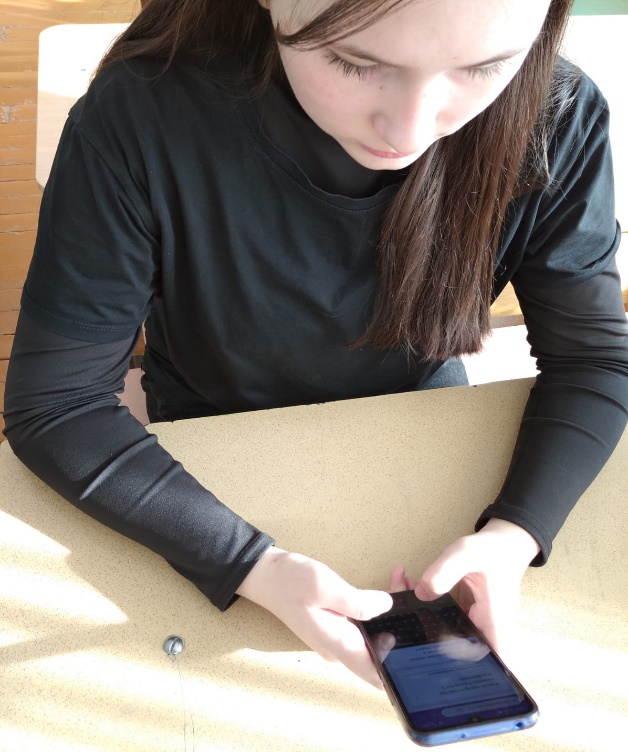 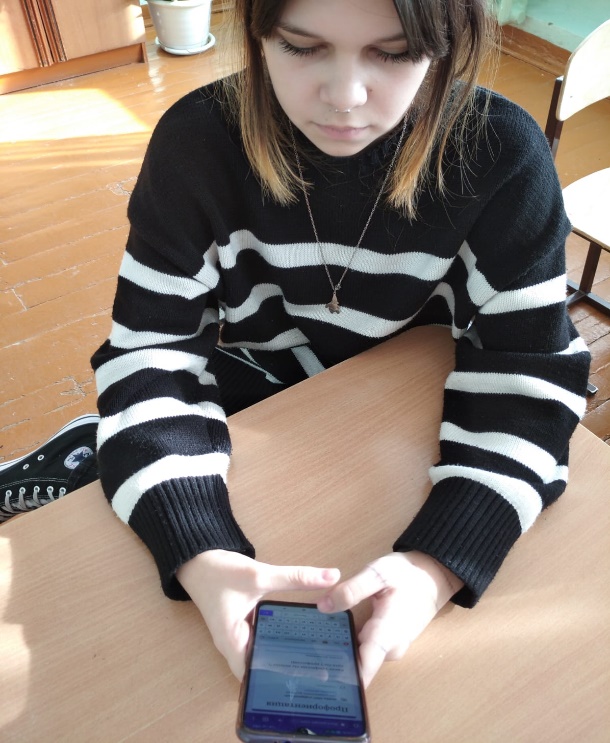 Онлайн-опрос старшеклассниковПриложение 2Результаты опросаПриложение 3Результаты опросаПриложение 4Результаты опросаПриложение 5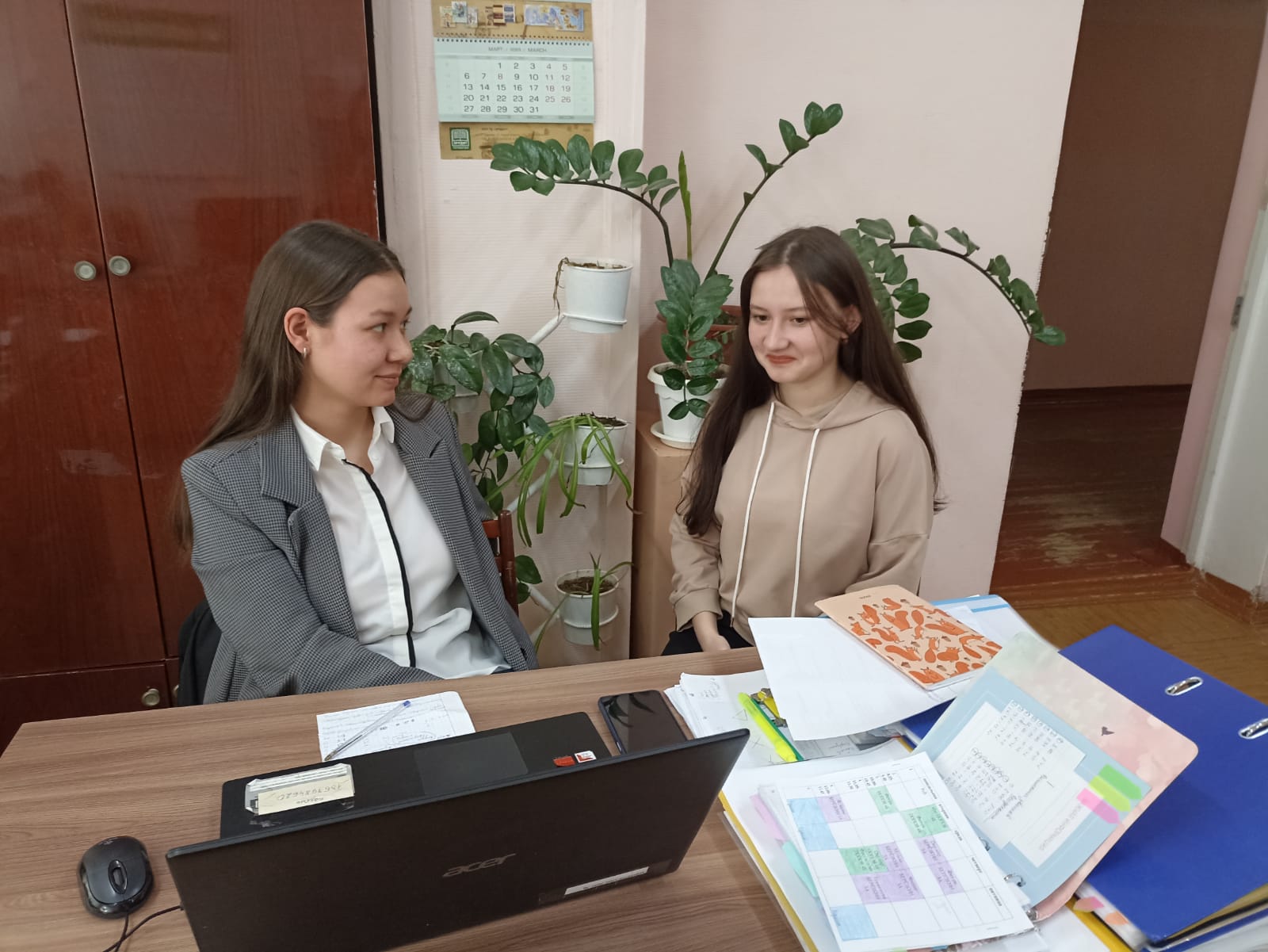 Интервью с педагогом-психологом Васильевой А.А.Приложение 6 Предприятия города МожгиООО «МожгаПлем»Более 60 лет помогают развиваться предприятиям по разведению крупного и мелкого рогатого скота увеличивать надои молока и показатели воспроизводства, благодаря анализу и разработке индивидуальных комплексных решений. Одними из первых в стране освоили технологию производства, замороженного семени козлов-производителей, ввели в эксплуатацию станцию по искусственному осеменению мелкого рогатого скота.
     Александр Викторович Александров - никогда не регистрировался в качестве индивидуального предпринимателя. Является руководителем 2 организаций и учредителем 1 организации.ООО «Зверохозяйство «Можгинское»Занимаются разведением пушных животных на фермах, выращивают однолетних кормовых культур, разведение свиней, кроликов. Они предоставляют различные услуги растениеводства, услуги по теплой обработке и прочими переработками обработки мясных продуктов.Шишкин Михаил Александрович - никогда не регистрировался в качестве индивидуального предпринимателя. Является руководителем 1 организации.ООО «Россия»  ООО " РОССИЯ" является крупнейшим с/х товаропроизводителем. В хозяйстве успешно внедряются передовые технологии в выращивании элитных семян, разведении племенных коров Голштинской породы, свиней, лошадей, племенных пчёл среднерусской породы, развивается собственная переработка. Создана единая технологическая цепочка по производству, переработке и продаже готовой продукции колбас, мясных деликатесов и полуфабрикатов.Аркадий Николаевич Вершинин никогда не регистрировался в качестве индивидуального предпринимателя. Является руководителем 4 организаций и учредителем 3 организаций.Согласно архивным данным ЕГРЮЛ, Аркадий Николаевич Вершинин ранее являлся руководителем 2 других организаций и учредителем 1 другой организации.ООО «Аскор»Единственная компания в Удмуртии, производящая мясо индейки, которая обеспечивает жителей Удмуртии натуральной, экологически чистой продукцией собственного производства.
Компания ООО "Аскор" реализует свою продукцию под торговой маркой "Индючонок".Игорь Александрович Чо никогда не регистрировался в качестве индивидуального предпринимателя. Является руководителем 2 организаций и учредителем 2 организаций.ООО «Заря»Осуществляет полный цикл сельскохозяйственного производства по принципу «поле-прилавок», включающий в себя выращивание кормов, разведение крупного рогатого скота, глубокую переработку мяса, обеспечивая тем самым строгий контроль над качеством мясных изделий в течение всего производственного процесса, начиная от кормления животных и заканчивая выкладкой готовой продукции на прилавках магазинов.Кулиев Эльнур Новруз Оглы является индивидуальным предпринимателем. Также, он является руководителем 3 организаций и учредителем 3 организаций.СПК «Держава»Выращивают однолетние, зерновых, зернобобовых культур и много других культур. Разводят молочный крупный скот, производят молочный сыр, разводят крупный домашний скот, так же буйволов, свиней, лошадей. Занимаются пчеловодством, лесозаготовками и много чем другим.Сергей Павлович Сорокин никогда не регистрировался в качестве индивидуального предпринимателя. Является руководителем 3 организаций и учредителем 2 организаций.Приложение 7Автор: Пивоварова Эльвина,ученица 10 класса МБОУ СОШ №5 г. Можги Руководитель:Невоструева Татьяна Николаевна,заместитель директора по УВРМБОУ СОШ №5 г.МожгиТип ресурсовНаименование ресурсаНеобходимое кол-во (ед.измерения)Цена,Руб.Стоимость,Руб.Человеческие (работы, услуги)Волонтеры108 часов х 8 дней200128000Информационные(PR, реклама, информационное освещение) Посты в социальных сетях Видеосъемка мероприятий98 дней по 8 часов5002000/час4500128000Материальные (материалы, оборудование, расходные материалы)БлокнотыРучкиФутболкиНоутбук15.6" Ноутбук Acer Extensa 15 EX215-22-R6JD черныйРаспечатка материалов Столы TR-0041g-3 Стол Трапеция "Точка Роста" (комплект Треугольник)Стулья МИХП-4 Стул ИЗО ХРОМ (красный пластик)64641510360 страниц8 комплектов45 штук4020300380001011 5202 740256012804500380000360092160123300